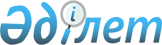 О мерах по реализации Указа Президента Республики Казахстан от 16 марта 2006 года N 65Постановление Правительства Республики Казахстан от 15 апреля 2006 года N 286

       В целях реализации Указа Президента Республики Казахстан от 16 марта 2006 года N 65 "О мерах по дальнейшему повышению конкурентоспособности национальной экономики в рамках индустриально-инновационной политики Республики Казахстан" Правительство Республики Казахстан ПОСТАНОВЛЯЕТ: 

      1. Создать акционерное общество "Фонд устойчивого развития "Қазына" (далее - АО "Қазына") со 100-процентным участием государства в его уставном капитале. 

      2. Определить основным предметом деятельности АО "Қазына" эффективное корпоративное управление юридическими лицами, государственные пакеты акций (доли участия) которых переданы в оплату уставного капитала АО "Қазына", в целях повышения и стимулирования инвестиционной и инновационной активности во всех секторах экономики Республики Казахстан. <*> 

      Сноска. В пункт 2 внесены изменения постановлением Правительства РК от 25 августа 2006 года N 818 .     

      3. Утвердить прилагаемые: 

      1) Меморандум об основных принципах деятельности АО "Қазына"; 

      2) перечень юридических лиц, государственные пакеты акций (доли участия) которых передаются в оплату размещаемых акций АО "Қазына". <*> 

      Сноска. В пункт 3 внесены изменения постановлением Правительства РК от 25 августа 2006 года N 818 .     

      4. Выделить Министерству индустрии и торговли Республики Казахстан из резерва Правительства Республики Казахстан, предусмотренного в республиканском бюджете на 2006 год на неотложные затраты 100000000 (сто миллионов) тенге для формирования уставного капитала АО "Қазына". 

      5. Комитету государственного имущества и приватизации Министерства финансов Республики Казахстан в установленном законодательством порядке обеспечить: 

      1) утверждение Устава АО "Қазына"; 

      2) государственную регистрацию АО "Қазына" в органах юстиции Республики Казахстан; 

      3) передачу государственных пакетов акций (долей участия) в оплату уставного капитала АО "Қазына"; 

      4) передачу прав владения и пользования государственным пакетом акций АО "Қазына" Министерству индустрии и торговли Республики Казахстан; 

      5) принятие иных мер, вытекающих из настоящего постановления. <*> 

      Сноска. В пункт 5 внесены изменения постановлением Правительства РК от 25 августа 2006 года N 818 .     

      6. Министерству индустрии и торговли Республики Казахстан совместно с заинтересованными государственными органами в месячный срок внести в Правительство Республики Казахстан предложения по составу Совета директоров АО "Қазына". 

      6-1. Юридическим лицам, указанным в подпункте 2) пункта 3 настоящего постановления, в установленном законодательством порядке провести оценку государственных пакетов акций (долей участия), передаваемых в оплату размещаемых акций акционерного общества "Қазына". <*> 

      Сноска. Постановление дополнено пунктом 6-1 - постановлением Правительства РК от 25 августа 2006 года N 818 .     

      6-2. Министерству индустрии и торговли Республики Казахстан совместно с Комитетом государственного имущества и приватизации Министерства финансов Республики Казахстан после выполнения мероприятий, указанных в пунктах 5 и 6-1 настоящего постановления, в установленном законодательством порядке обеспечить увеличение количества объявленных акций акционерного общества "Қазына" и оплату размещаемых акций путем передачи государственных пакетов акций (доли участия) юридических лиц. <*> 

      Сноска. Постановление дополнено пунктом 6-2 - постановлением Правительства РК от 25 августа 2006 года N 818 .     

      7. Внести в некоторые решения Правительства Республики Казахстан следующие дополнения: 

      1) в постановлении Правительства Республики Казахстан от 12 апреля 1999 года N 405 "О видах государственной собственности на государственные пакеты акций и государственные доли участия в организациях" (САПП Республики Казахстан, 1999 г., N 13, ст. 124): 

      в Перечне акционерных обществ и хозяйственных товариществ, государственные пакеты акций и доли которых отнесены к республиканской собственности: 

      раздел "г. Астана" дополнить строкой, порядковый номер 21-71, следующего содержания: 

      "21-71. АО "Фонд устойчивого развития "Қазына"; 

      2) в постановлении Правительства Республики Казахстан от 27 мая 1999 года N 659 "О передаче прав по владению и пользованию государственными пакетами акций и государственными долями в организациях, находящихся в республиканской собственности": 

      в приложении к указанному постановлению: 

      раздел "Министерству индустрии и торговли Республики Казахстан" дополнить строкой, порядковый номер 237-19, следующего содержания: 

      "237-19 АО "Фонд устойчивого развития "Қазына". 

      8. Министерству экономики и бюджетного планирования Республики Казахстан совместно с заинтересованными государственными органами в двухнедельный срок внести предложения по внесению изменений и дополнений в нормативные правовые акты Республики Казахстан в 

соответствии с настоящим постановлением. 

      9. Контроль за исполнением настоящего постановления возложить на Заместителя Премьер-Министра Республики Казахстан Масимова К.К. 

      10. Настоящее постановление вводится в действие со дня подписания.       Премьер-Министр 

      Республики Казахстан Утвержден          

постановлением Правительства 

Республики Казахстан    

от 15 апреля 2006 года N 286  

Меморандум 

об основных принципах деятельности 

акционерного общества "Фонд устойчивого развития "Қазына"  

1. Цель создания АО "Қазына"       Целью создания акционерного общества "Фонд устойчивого развития "Қазына" (далее - АО "Қазына") являются повышение и стимулирование инвестиционной и инновационной активности во всех секторах экономики Республики Казахстан путем эффективного корпоративного управления юридическими лицами с участием государства. 

      АО "Қазына" будут переданы в оплату уставного капитала государственные пакеты акций (доли участия) юридических лиц с участием государства (далее - Компаний), в соответствии с решениями Правительства Республики Казахстан . <*> 

      Сноска. В раздел 1 внесены изменения постановлением Правительства РК от 25 августа 2006 года N 818 .      

2. Принципы деятельности АО "Қазына"       Деятельность АО "Қазына" будет основываться на принципах транспарентности и комплексности. 

      Принцип транспарентности предполагает создание прозрачной системы корпоративного управления Компаниями, обеспечивающей ответственность менеджеров, надлежащий контроль за эффективным использованием финансовых ресурсов. Для соблюдения данного принципа необходимо активно использовать институт независимых директоров, с привлечением профессиональных иностранных и отечественных менеджеров с безупречной деловой репутацией. 

      Принцип комплексности означает, что при наличии различных источников поддержки и направлений специализации Компаний на определенных операциях и/или видах деятельности будет осуществляться сбалансированная поддержка инициатив как частного, так и государственного секторов экономики. <*> 

      Сноска. В раздел 2 внесены изменения постановлением Правительства РК от 25 августа 2006 года N 818 .      

3. Задачи АО "Қазына"       Достижение цели создания АО "Қазына" будет основываться на следующих основных задачах: 

      обеспечение достижения Компаниями стратегических целей и задач, на основе рекомендаций Специализированного Совета по вопросам развития АО "Қазына (далее - Специализированный совет), с учетом положений Стратегии индустриально-инновационного развития Республики Казахстан на 2003-2015 годы, государственных и отраслевых (секторальных) программ; 

      содействие Правительству Республики Казахстан в диверсификации национальной экономики, использование преимуществ экспортно-импортного сектора на основе координации деятельности Компаний; 

      внедрение лучшей мировой практики корпоративного управления Компаниями; 

      повышение экономической эффективности деятельности Компаний, определение баланса между специализацией Компаний и разумной конкуренцией между ними; 

      содействие развитию фондового рынка Республики Казахстан. 

      Решение вышеуказанных задач будет осуществляться путем активного участия АО "Қазына" в управлении Компаниями через осуществление функций акционера и представительства в соответствующих Советах директоров Компаний. 

      Сноска. Раздел 3 с изменениями, внесенными постановлением Правительства РК от 7 мая 2007 года N 363 .  

4. Функции АО "Қазына"       Основными функциями АО "Қазына" в рамках осуществления корпоративного управления Компаниями через их Советы директоров будет являться следующее: 

      постановка целей для Компаний на основе рекомендаций Специализированного Совета; 

      утверждение среднесрочных бизнес-планов, инвестиционных программ и годовых бюджетов Компаний, направленных на достижение поставленных целей; 

      контроль за эффективным использованием денежных средств, выделяемых на реализацию инициатив частного сектора; 

      организационное обеспечение аудита Компаний; 

      подбор и мотивация руководителей Компаний. 

      АО "Қазына" вырабатывает рекомендации для Правительства Республики Казахстан по вопросам индустриально-инновационного развития, участия государства в высокотехнологичных международных проектах.  

5. Вопросы управления АО "Қазына"       Государство в лице Правительства Республики Казахстан является единственным акционером АО "Қазына". Решение о реализации акций (доли участия) Компании принимается единственным акционером АО "Қазына" путем принятия соответствующего постановления Правительства Республики Казахстан. 

      Правительство Республики Казахстан определяет персональный состав Совета директоров АО "Қазына". 

      В состав Совета директоров АО "Қазына" входят первые руководители министерств экономики и бюджетного планирования, индустрии и торговли, финансов, независимые директора, Председатель Правления АО "Қазына". 

      В компетенцию Совета директоров АО "Қазына" входят: 

      определение приоритетных направлений деятельности АО "Қазына"; 

      постановка целей деятельности АО "Қазына"; 

      утверждение бюджета АО "Қазына"; 

      иные вопросы в соответствии с действующим законодательством Республики Казахстан. 

      При Совете директоров АО "Қазына" могут создаваться комитеты, в том числе Комитет по аудиту. 

      Финансирование деятельности АО "Қазына" осуществляется за счет Средств уставного капитала и иных доходов, в соответствии с действующим законодательством . <*> 

      Сноска. В раздел 5 внесены изменения постановлением Правительства РК от 25 августа 2006 года N 818 ; от 24 сентября 2007 года N 829 .   

6. Взаимоотношения между Правительством 

Республики Казахстан и АО "Қазына"       Взаимоотношения между Правительством Республики Казахстан и АО "Қазына" осуществляются через Специализированный совет - консультативно-совещательный орган при Правительстве Республики Казахстан решение о создании и Положение о деятельности которого утверждаются Правительством Республики Казахстан . В состав Специализированного Совета, возглавляемого Премьер-Министром Республики Казахстан либо Заместителем Премьер-Министра Республики Казахстан, входят первые руководители министерств экономики и бюджетного планирования, индустрии и торговли, финансов и иные лица. Специализированный совет осуществляет выработку рекомендаций по основополагающим целям и задачам по управлению Компаниями на среднесрочной основе один раз в месяц и проводит оценку достижения целей и финансовых результатов. 

      Специализированный совет осуществляет свою деятельность на Постоянной основе, и заседает не реже одного раза в два года. Организационно-информационное обеспечение деятельности Специализированного совета осуществляется рабочим органом, определенным Положением о деятельности Специализированного совета. 

      Вмешательство государственных органов в деятельность Компаний, не обусловленное выполнением ими контрольных и (или) надзорных функций, недопустимо. 

      Сноска. Раздел 6 с изменениями, внесенными постановлениями Правительства РК от 07.05.2007 N 363 ; от 11.06.2008 N 576 .  

7. Взаимоотношения между АО "Қазына" и Компаниями       Взаимоотношения АО "Қазына" и Компаний определяются его функциями, указанными выше. При этом влияние АО "Қазына" на деятельность Компаний ограничивается рамками корпоративного управления через осуществление функций акционера и представительство в соответствующих Советах директоров Компаний. 

      В состав Советов директоров Компаний входят представители АО "Қазына", независимые директора. Председатель Советов директоров Компаний избирается из числа представителей АО "Қазына". Двое членов Советов директоров (Наблюдательного совета) Компаний избираются АО "Қазына" по рекомендации Правительства Республики Казахстан. <*> 

      Сноска. В раздел внесены изменения постановлением Правительства РК от 15 сентября 2006 года N 873 . Утвержден        

постановлением Правительства 

Республики Казахстан    

от 15 апреля 2006 года N 286 <*>       Сноска. Внесены изменения постановлением Правительства РК от 25 августа 2006 года N 818 .      

Перечень юридических лиц, государственные пакеты акций (доли участия) которых передаются в оплату размещаемых акций акционерного общества "Фонд устойчивого развития "Қазына" 
					© 2012. РГП на ПХВ «Институт законодательства и правовой информации Республики Казахстан» Министерства юстиции Республики Казахстан
				N п/п Наименование Государст- 

венный 

пакет акций (доля участия) 1 Акционерное общество "Банк Развития 

Казахстана" 100 % 2 Акционерное общество "Инвестиционная компания: Инвестиционный Фонд Казахстана" 100 % 3 Акционерное общество "Национальный инновационный фонд" 100 % 4 Акционерное общество "Фонд развития малого предпринимательства" 100 % 5 Акционерное общество "Государственная страховая корпорация по страхованию экспортных кредитов и инвестиций" 100 % 6 Акционерное общество "Центр маркетингово- аналитических исследований" 100 % 7 Товарищество с ограниченной ответственностью "Казахстанский центр содействия инвестициям" 100 % 